Пошаговая инструкция для инвестораСтраница "Обращения", рис. 1http://invest.gov.kz/?option=ombudsmen&ombudsmen_id=4&ombudsmen_itemid=1 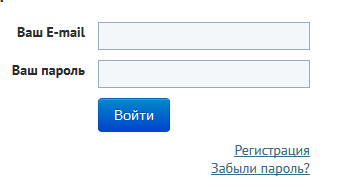 Рис. 1При первом заходе на эту страницу, инвестору нужно пройти на регистрацию, если ранее инвестор не регистрировался, рис. 2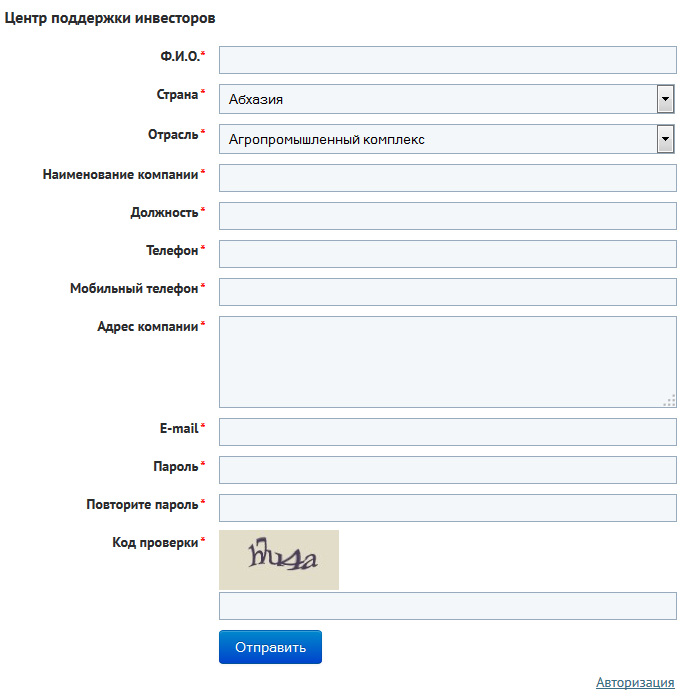 Рис. 2После прохождения регистрации нужно авторизоваться, далее переход на личную страницу, рис. 3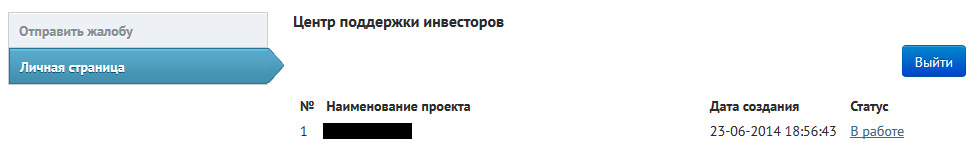 Рис. 3С личной страницы имеется ссылка перехода на страницу Отправление жалобы, рис. 4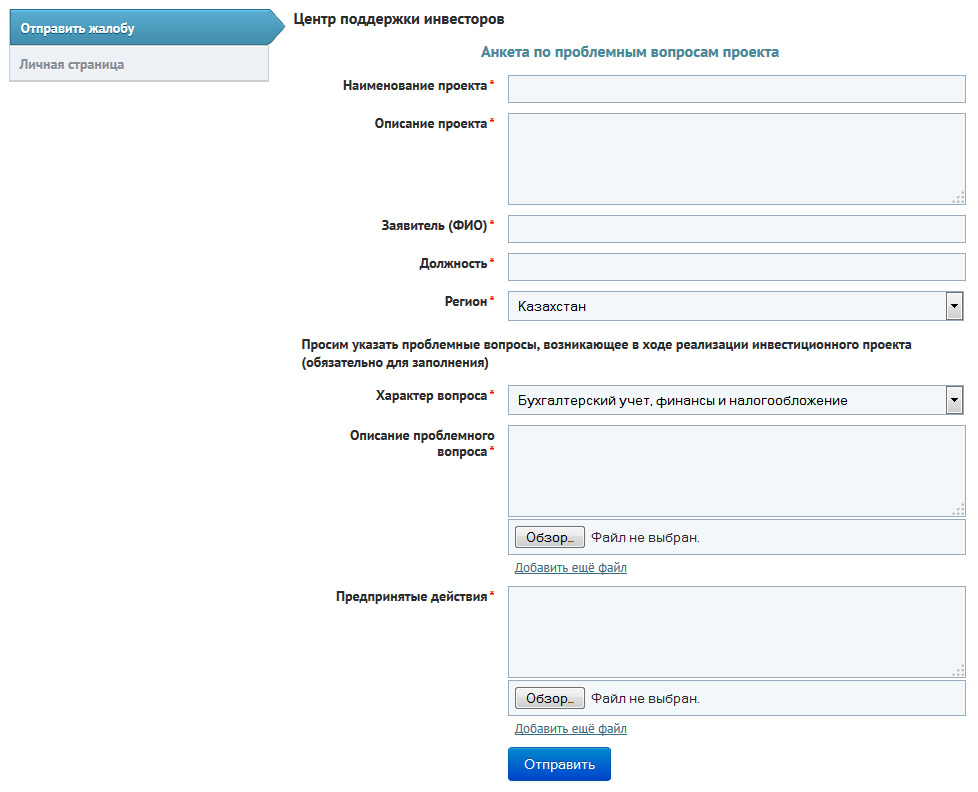 Рис. 4После отправления на личной странице инвестора появится отправленная жалоба, далее жалоба попадает в административную панель, а также высылается на электронную почту руководителя.В дальнейшем после начатия работы по проекту, все сообщения со стороны экспертов записываются в текущее состояние проекта, рис. 5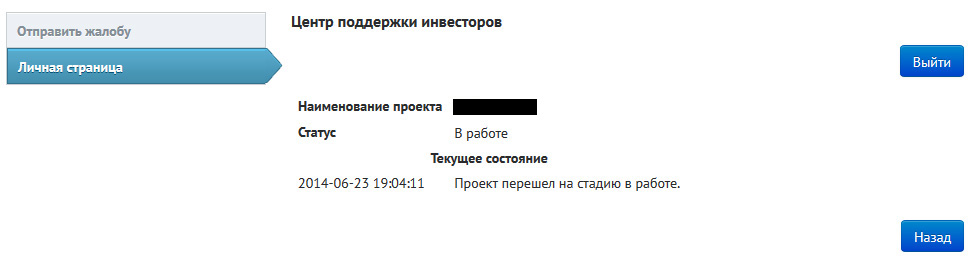 Рис. 5